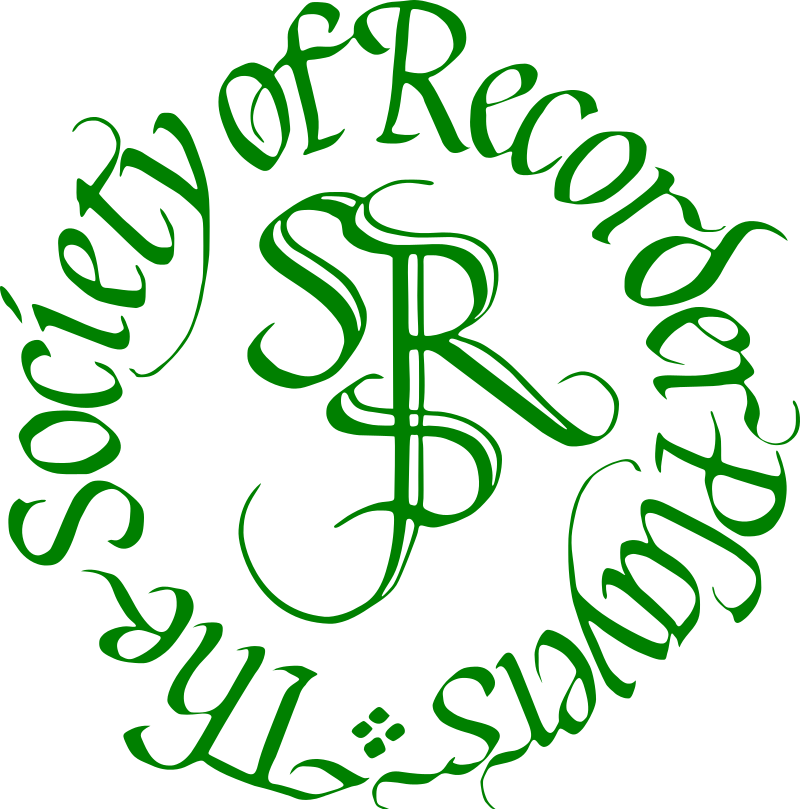 Meetings are held at St. George's Church Hall, Ongar Road, Brentwood, CM15 9HR, usually on the first Saturday of each month (except August)  2.30 - 5.15 pm.Dear SRP Essex Branch members.I am pleased to forward our programme for the next few months.1 September‘SRP Essex Branch 40th birthday party, a session for present members and invited guests only’.SUBSCRIPTIONSIf you haven’t paid your subscription for 2018-19 yet, please do so asap. Subscription rates are Adult £38, Associate (member of another branch) £14.50, Student £23, Family £64. Please pay by bank transfer if possible (sort code 20-12-21, account no 50834602, reference ‘your surname’). If paying by cheque, please make cheques payable to ‘The Society of Recorder Players’ and post to the Treasurer (Judith Underwood, 27 Brentwood Place, Brentwood CM15 9DN).Data ProtectionBecause the Society prepares its membership list on a computer but currently uses that list only for communicating with members the Data Protection Act 1998 does not apply to the list. The only personal information held by the Society is that which appears in the membership list. The list is distributed only to members of the Society for personal use and is not used or distributed by the Society or Branches for any commercial or other purpose.BRANCH MUSIC LIBRARYWe have an extensive music library which we need to find a new home for – can anyone suggest a suitable location?   It needs to be in or near Brentwood so that it is accessible when we need it for meetings, and be clean, dry and secure.    Bass recorder:  The branch has a bass which is available for members to borrow, either to play at a meeting or to take home to practise.  Please contact Madeline if you would like to borrow it.	VISITORS     Visitors are welcome to make 3 visits per year, after which we hope they will become members of the branch.  Children aged 11-14 may attend 3 meetings as visitors, provided they are accompanied by an adult member of the branch.  A member should bring only one child visitor at a time.  Subject to the discretion of a committee member, children may become junior members of the branch.  They must be accompanied by an adult member at all times.  They must be able to play treble or tenor as well as descant.Child Protection PolicyWhilst most members of the SRP are adults, the Society recognises its responsibilities to ensure that when children are included in any of its activities their safety is explicitly considered.    To this end, people organising such  activities for or including children must ensure that a child is not left alone with a single adult and that no lessons, where a child is left alone with an adult,  are organised for children as part of an SRP activity.    Occasionally SRP members are asked to recommend recorder teachers for children.    If they pass on the names of teachers they will make it clear to parents that :(1) the SRP takes no responsibility for the quality of any such teacher(2) the SRP is not able to comment on whether or not the teacher has been  DBS checked.OFFICERS & COMMITTEE 2018/19Honorary Chair anniversary year                Marion Panzetta                      01277 216093Musical Director		Madeline Seviour	020 8553 5940	Treasurer		Judith Underwood	01277 231081	Secretary		Annelies Wing                          01992-573383Librarian		Christine Minns	01277 212379Committee member		Janet Holt	01277 213128Committee member 		Caroline Saul 	01371 873211www.srp.org.uk                                              email essex@srp.org.uk (branch secretary)April 7thVerdelotA Madrigal and a MotetATTBB/SATTBOriel Ol197OL 197MacDowellTo a Wild RoseSATBSchottLoeilletQuintet in D minorAAAABDolmetschDolmetschShortBrentwood BayonSATBHawthornsRA128RA128Recorder Magazine Spring insertMay 5thRun-through Ingatestone items BrunelliBalloSSATBLPM EMLL322EML322CorelliSonata a QuattroAATBmsElgar, arr. BloodworthPolka - HelciaSAATTBPeacock P394P394ByrdThe Carman's WhistleAATBOriel OL107OL107PennickThe Cuckoo is a Pretty BirdSopSATBHawthornsRA72RA72June 3rdIngatestone Hall performanceJune 9thEgenolfsGassenhawerlin und ReutterliedlinSATBHeinrichshofenByrd3 FantasiasAATBOriel OL114OL114Scarlatti Quartet in FAATBmsSousaLiberty BellSAATBOriel  OL176OL176July 7thMundy & White2 Elizabethan FanciesATTBBOriel  JC210JC210PurcellSound the TrumpetSSATTBPeacock PressHarveySuite of Essex FolksongsSATBGbmsGershwin/EvrySummertimeSATBChoiceSummer Magazine insertWe have a Facebook page!   Join the group by searching for The Society of Recorder Players – Essex Branch   DATES FOR YOUR DIARIESFurther branch meeting dates: April 7th, May 5th, June 9th (note date!) July 7th and 1 September. 